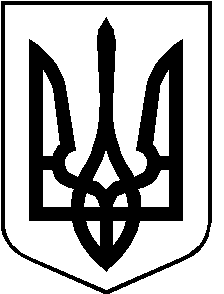 РОЖИЩЕНСЬКА МІСЬКА радаЛУЦЬКОГО РАЙОНУ ВОЛИНСЬКОЇ ОБЛАСТІвосьмого скликанняРІШЕННЯ 09 березня 2023 року                                                                                    № 31/15  Про передачу основних засобів з балансу Рожищенської міської ради на баланс комунального підприємства «Дільниця благоустрою Рожищенської міської ради»       Відповідно до статті 60 Закону України «Про місцеве самоврядування в Україні», враховуючи клопотання комунального підприємства «Дільниця благоустрою Рожищенської міської ради» від 16.02.2023 №25, рекомендації постійної комісії з питань комунальної власності, житлово-комунального господарства та благоустрою, енергозбереження та транспорту, будівництва та архітектури від 03.03.2023 № 27/6, міська рада ВИРІШИЛА:Передати з балансу Рожищенської міської ради на баланс комунального підприємства «Дільниця благоустрою Рожищенської міської ради» основні засоби згідно додатка.Комунальному підприємству «Дільниця благоустрою Рожищенської міської ради» та відділу бухгалтерського обліку та звітності Рожищенської міської ради здійснити необхідні організаційно-правові заходи щодо приймання-передачі основних засобів згідно з чинним законодавством.Контроль за виконанням цього рішення покласти на постійну комісію з питань комунальної власності, житлово-комунального господарства та благоустрою, енергозбереження та транспорту, будівництва та архітектури.Міський голова						            Вячеслав ПОЛІЩУКВойтович Олена 21541                                Додаток                                                                                          до рішення Рожищенської міської ради                                                                                         від 09 березня 2023 року № 31/15№ з/пНайменуванняДата введення в експлуатаціюІнвентарний номер Кількість (шт.)Первісна балансова вартість (грн)Залишкова балансова вартість (грн)1.Міні/екскаватор-навантажувач з комбінованим ковшемCічень 2023101510000712 158 937,012 158 937,012.Відвал сніговий Cічень 202310163030651120 676,38120 676,383.Палетні вилаCічень 20231016303066135 837,2335 837,234.Траншейний ківшCічень 20231016303067121 282,9221 282,92